Aneks nr 3Metryczka Pracy Konkursowej……………………………………………………………………………………….…………................................................................…………………………………………….………………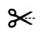 ……………………………………………………………………………………….…………................................................................…………………………………………….………………Imię,  nazwisko  wykonawcy :Wiek / klasa :Tytuł  pracy :Nazwa  i  adres  placówki  oświatowej :Imię  i  nazwisko  katechety :Kontakt   telefoniczny  do  katechety :